      NOTICE No. 12/October /2020     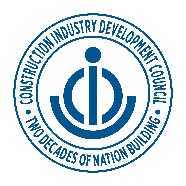                         Enlistment/ Registration of Vendors/ Contractors for Supply/                                    Services in the CIDC – Construction Industry Database CIDC was established as an autonomous council by the Planning Commission (Now NITI Aayog), Govt. of India and the Indian Construction Industry, to introduce system improvements in the construction industry. Members of CIDC include, PFC Ltd, HUDCO, BHEL, HDFC, Engineering Projects (India) Ltd., LIC Housing Finance, NBCC Ltd, BPCL, RITES, E-in-C’s Branch (Army HQ), Airports Authority of India Ltd, Central Warehousing Corporation, CPWD, GAIL, NTPC Ltd, NHPC Ltd, Engineers India Ltd., ONGC, Ministry of Road Transport & Highways and Railways etc.Keeping in view, the focus of the government, on providing impetus to infrastructure development, a tremendous opportunity exists in the development process of supplying goods & services to the major Project Owners & their Contractors & Service providers. To meet the same, CIDC is preparing a National Database of Vendors & Contractors.To meet the same, CIDC is preparing a National Database of Vendors & Contractors. The names and details of all enlisted vendors is hosted on www.cidcdatabase.com along with their details and free microsite. The list of enlisted vendors is also shared with a large group of government and private project owners and implementers.The 12th Phase registrations in the CIDC National Database is now open. Competent and experienced Consultants, Manufacturers for supplying Materials, Accessories, Consumables, etc., and Contractors for providing Services, or Manpower for construction projects for river, highway bridges , tracks for railways, sports stadia, industrial buildings, residential and commercial complexes, integrated projects for power generation and distribution systems, air conditioning systems, finishing/ interiors works, piling etc at various locations across India and other South Asian nations are encouraged to enlist in the Database, to  enhance their visibility amongst both National & International Stakeholders. The Database hosted on www.cidcdatabase.com is accessible to all project owners & stakeholders. Applications for Registration are invited from OEMs/ Vendors/Contractors/Consultants/ Manufacturers to enlist in the database. Only those Organizations meeting the criteria of enlistment shall only be registered in the database. For list of Items / Services required, Criteria for Registration, Application Forms and other details please log on to the website www.cidcdatabase.com / www.cidc.in.Application for registration along with forms duly completed in all respect should reach latest by 15th February 2021 to the address mentioned below.Enlistment Division, Construction Industry Development Council801 (8th Floor), Hemkunt Chambers, 89, Nehru Place, New Delhi – 110019 IndiaTel.: 011-2623 4770, 2648 9992, 4161 7971 Fax: 011-2645 1604, Mob: 09818736455 / 09810648451Email: enlistmentcidc@gmail.com / cidcdatabase2020@gmail.com Web: www.cidcdatabase.com / www.cidc.in 